I.I.S.S.S. Eugenio PantaleoVademecum Crediti Scolastici 2019/2020PREMESSA Il credito scolastico è un punteggio che si ottiene durante il secondo biennio ed il quinto anno della scuola secondaria di II grado e scaturisce dalla media dei voti riportati in tutte le discipline e nel comportamento in sede di scrutinio finale. L’attribuzione del credito scolastico è di competenza del consiglio di classe, compresi i docenti che impartiscono insegnamenti a tutti gli alunni o a gruppi di essi, compresi gli insegnanti di religione cattolica e di attività alternative alla medesima, limitatamente agli studenti che si avvalgono di tali insegnamenti.Credito scolastico classi non terminali (terze e quarte)Per l’a.s. 2019/2020 il credito scolastico delle classi terze e quarte della scuola secondaria di II grado resterà quello di cui all’allegato A riferito all’articolo 15, comma 2, del d.lgs. 62/2017(vedi tabella seguente), tranne per il caso di una media di voti inferiore a sei decimi che, come da O.M. 11/2020 art. 4 c.4, prevede l’attribuzione di un credito scolastico pari a 6, fatta salva la possibilità di integrarlo, con riferimento all’allegato A al Decreto legislativo n.62 del 13 aprile 2017, corrispondente alla classe frequentata nell’anno scolastico 2019/2020, nello scrutinio finale relativo all’anno scolastico 2020/21. In buona sostanza l’alunno che dovesse riportare la media inferiore ai 6 decimi avrà comunque un credito scolastico di 6 punti, integrabile durante lo scrutinio finale dell’anno scolastico 2020/2021. Credito scolastico classi terminali Situazione diversa si profila per gli allievi che si stanno avviando all’ammissione dell’Esame di Stato 2019/2020. Infatti, in base all’art. 10 dell’O.M. 10/2020, il credito scolastico è attribuito fino a un massimo di sessanta punti di cui diciotto per la classe terza, venti per la classe quarta e ventidue per la classe quinta. A tal proposito il consiglio di classe, in sede di scrutinio finale, provvederà alla conversione del credito scolastico attribuito al termine della classe terza e della classe quarta e all’attribuzione del credito scolastico per la classe quinta sulla base rispettivamente delle tabelle A, B e C di cui all’allegato A alla presente ordinanza.  Conversione credito assegnato in terzaIl credito attribuito agli alunni  nella classe terza dell’anno scolastico 2017/2018 era in 25mi con un punteggio max  pari ad 8. Adesso riceveranno un conversione credito in sessantesimi come da tabella sottostante che attribuirà loro un punteggio max di 18 . Tabella BConversione credito assegnato in quarta Alla stessa stregua sarà riconvertito il credito attribuito agli alunni  che hanno frequentato la classe quarta nell’a.s. 2018/2019 da una scala quarantesimi ad una in sessantesimi. Ciò comporterà che gli alunni più meritevoli che avevano ricevuto 13 punti su 40 nella conversione sarà attribuito loro un credito di 20 punti. 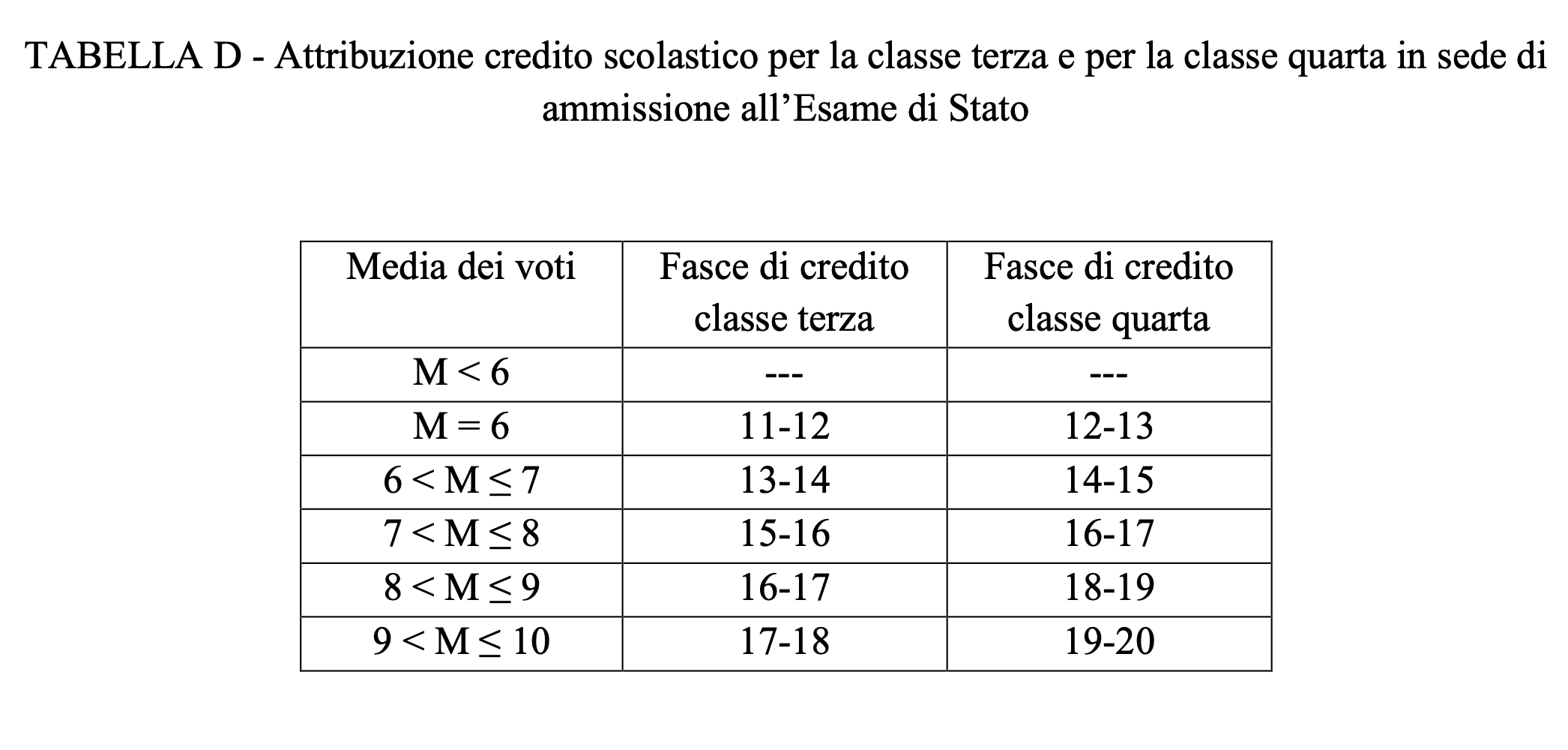 Credito scolastico per la classe quintaPer la classe quinta, tenendo conto che tutti dovranno essere ammessi all’esame di Stato 2019/2020, anche con più insufficienze, si è introdotto anche il credito per chi arriva ad ottenere una media dei voti inferiori a 5 decimi. In tale caso lo studente potrà ricevere al massimo 9 punti di credito su 60.TABELLA C - Attribuzione credito scolastico per la classe quinta in sede di ammissione all’Esame di StatoAnche i PCTO concorrono alla valutazione delle discipline alle quali afferiscono e a quella del comportamento, e pertanto contribuiscono alla definizione del credito scolastico, tenendo, altresì, degli elementi conoscitivi  forniti da eventuali docenti esperti e/o tutor, di cui si avvale l’istituzione scolastica per le attività di ampliamento e potenziamento dell’offerta formativa.Criteri per l’assegnazione del credito scolasticoPossono accedere al punteggio più alto della fascia di competenza gli alunni che sono ammessi a giugno alla classe successiva e che totalizzano una media superiore a 0,5 della fascia di oscillazione o che soddisfano almeno 2 dei seguenti parametri:*Le attività formative (D.M. 24 Febbraio 2000 n ° 49) saranno riconosciute in presenza di una adeguata documentazione, consegnata in tempo utile, vagliata attentamente dal Consiglio di Classe, attestante le seguenti attività:- Attività di carattere sociale protratte nel tempo e particolarmente impegnative sul piano dell’impegno, del sacrificio personale, del superamento dello stress emotivo (es. volontario della Croce Rossa, animatore di un centro sociale per disadattati, tutela dell’ambiente, attività costante e/o pluriennale, con ricaduta nel sociale);- Frequenza di corsi particolarmente significativa per la formazione personale, per la durata nel tempo, per l’impegno di studio richiesto (esempio: corsi di lingue con certificazione di enti abilitati di livello B1, corsi con certificazioni europee, iniziative formative di prevenzione e contro la dipendenza dal fumo organizzate dall’ASL legate al progetto Smoke Free);- Attività di carattere sportivo ad alto livello con forte responsabilizzazione relativamente alla cadenza degli allenamenti, al mantenimento dei risultati, al superamento dello stress emotivo, alla gestione del tempo libero dagli impegni scolastici (certificati da società sportive qualificate riconosciute dal CONI).Candidati dei percorsi di istruzione per gli adulti di secondo livelloPer i candidati dei percorsi di istruzione per gli adulti di secondo livello, in sede di scrutinio finale il consiglio di classe attribuirà:- il punteggio per il credito scolastico maturato nel secondo e nel terzo periodo didattico.- il credito maturato nel secondo periodo didattico è convertito sulla base delle fasce di credito relative alla classe quarta di cui alla tabella B dell’Allegato A della presente ordinanza. Il credito così ottenuto è moltiplicato per due e assegnato allo studente in misura comunque non superiore a 39 punti.- il credito maturato nel terzo periodo didattico è attribuito sulla base della media dei voti assegnati, ai sensi della tabella C all’allegato A alla presente ordinanza, in misura non superiore a 21 punti;Media deivotiFasce di creditoIII ANNOFasce di creditoIV ANNOFasce di credito V ANNOM < 6--7-8M = 67-88-99-106< M≤ 78-99-1010-117< M≤ 89-1010-1111-128< M≤ 910-1111-1213-149< M≤ 1011-1212-1314-15Credito conseguitoNuovo credito attribuito per la classe terza 3 11 4 12 5 14 6 15 7 17 8 18Credito conseguitoNuovo credito attribuito per la classe quarta8 129 1410 1511 1712 18 13 20	Media dei votiFasce di creditoclasse quintaM < 59-105 ≤ M < 611-12M = 613-146 < M ≤ 715-167 < M ≤ 817-188 < M ≤ 919-209 < M ≤ 1021-22PARAMETRI	DescrittoriPARAMETRI	DescrittoriFrequenza assidua  in presenza e in DADNumero di assenze non superiore al 20% del monte ore annuale (Non siconsiderano le assenze per motivi di salute debitamentecertificate)Interesse e impegno nella partecipazione alle attività didattiche, sia in presenza sia in DAD, attività complementari e integrativePartecipazione a moduli PON-FSE e altri progetti didattici POFInteresse e impegno nella partecipazione alle attività didattiche, sia in presenza sia in DAD, attività complementari e integrativeCertificazioni linguistiche e informaticheInteresse e impegno nella partecipazione alle attività didattiche, sia in presenza sia in DAD, attività complementari e integrativePartecipazione ai giochi studenteschiInteresse e impegno nella partecipazione alle attività didattiche, sia in presenza sia in DAD, attività complementari e integrativeAver ottenuto particolari riconoscimenti o essersi distinto inselezioni, gare o concorsi gestiti da Enti pubblici o riconosciutiInteresse e impegno nella partecipazione alle attività didattiche, sia in presenza sia in DAD, attività complementari e integrativeCollaborazione all’organizzazione delle attività promosse dalla scuola (Open day-eventi- convegni ecc. ) e partecipazione attiva al progetto Smoke Free (esseretestimonial, partecipazione adiniziative formative di prevenzione e contro la dipendenza dal fumo organizzatedall’ASL)Interesse e impegno nella partecipazione alle attività didattiche, sia in presenza sia in DAD, attività complementari e integrativePartecipazione ed impegno alla religione cattolica ovvero ad attività alternative edal profitto tratto e/o allo studio individuale certificatoe valutato dal Consiglio di Classe. (giudizio molto o moltissimo)Partecipazione qualificata ai percorsi per Competenze Trasversali e per l’orientamentoValutazione uguale/ superiore a buonoEventuali crediti formativi*Esperienze acquisite al di fuori della scuola di appartenenza, documentate attraverso un’attestazione proveniente da Enti,Associazioni, Istituzioni presso cui si sono svolte